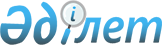 О внесении изменений и дополнений в приказ исполняющего обязанности Министра по инвестициям и развитию Республики Казахстан от 24 февраля 2015 года № 198 "Об утверждении Правил сертификации и выдачи сертификата летной годности гражданского воздушного судна Республики Казахстан"Приказ Министра индустрии и инфраструктурного развития Республики Казахстан от 23 апреля 2020 года № 221. Зарегистрирован в Министерстве юстиции Республики Казахстан 24 апреля 2020 года № 20480
      ПРИКАЗЫВАЮ:
      1. Внести в приказ исполняющего обязанности Министра по инвестициям и развитию Республики Казахстан от 24 февраля 2015 года № 198 "Об утверждении Правил сертификации и выдачи сертификата летной годности гражданского воздушного судна Республики Казахстан" (зарегистрирован в Реестре государственной регистрации нормативных правовых актов за № 12073, опубликован 8 октября 2015 года в информационно-правовой системе "Әділет") следующее изменения и дополнения:
      преамбулу изложить в следующей редакции:
      "В соответствии с подпунктом 41-22) пункта 1 статьи 14 Закона Республики Казахстан от 15 июля 2010 года "Об использовании воздушного пространства Республики Казахстан и деятельности авиации" и подпунктом 1) статьи 10 Закона Республики Казахстан от 15 апреля 2013 года "О государственных услугах", ПРИКАЗЫВАЮ:";
      в Правилах сертификации и выдачи сертификата летной годности гражданского воздушного судна Республики Казахстан, утвержденные указанным приказом:
      пункты 1 и 2 изложить в следующей редакции:
      "1. Настоящие Правила сертификации и выдачи сертификата летной годности гражданских воздушных судов Республики Казахстан (далее – Правила) разработаны в соответствии с подпунктом 41-22) пункта 1 статьи 14, статьями 38 и 47 Закона Республики Казахстан от 15 июля 2010 года "Об использовании воздушного пространства Республики Казахстан и деятельности авиации" (далее – Закон), подпунктом 1) статьи 10 Закона Республики Казахстан от 15 апреля 2013 года "О государственных услугах" (далее – Закон о государственных услугах) и требованиями Международной организации гражданской авиации (далее – ИКАО).
      2. Настоящие Правила определяют порядок сертификации и выдачи сертификата летной годности гражданского воздушного судна Республики Казахстан (далее – Правила) и оказания государственных услуг "Выдача сертификата летной годности гражданского воздушного судна", "Выдача сертификата воздушного судна по шуму", "Выдача решения о признании сертификата летной годности гражданских воздушных судов, выданных иностранным государством", "Выдача разрешения на выполнение специального полета", "Выдача разрешения на использование радиопередающей аппаратуры" и "Выдача экспортного сертификата летной годности" (далее – государственные услуги в сфере поддержания летной годности).";
      пункты 7 и 8 изложить в следующей редакции:
      "7. Для получения сертификата летной годности гражданского воздушного судна заявитель направляет в уполномоченную организацию через канцелярию уполномоченной организации или веб-портал "электронного правительства" www.egov.kz, www.elicense.kz (далее - портал) заявку, по форме согласно приложению 1 к настоящим Правилам и пакет документов по перечню, предусмотренному в стандарте государственной услуги "Выдача сертификата летной годности гражданского воздушного судна" (далее – Стандарт по выдаче сертификата летной годности) согласно приложению 2-2 к настоящим Правилам. 
      Акт проверки технического состояния и определения годности воздушного судна к полетам (далее – акт проверки) представляемый с пакетом документов составляется по форме, согласно приложению 2 к настоящим Правилам. 
      Перечень основных требований к оказанию государственной услуги, включающий характеристики процесса, формы, содержание и результат оказания, а также иные сведения с учетом особенностей предоставления государственной услуги изложены в Стандарте по выдаче сертификата летной годности. 
      При обращении заявителя через:
      канцелярию уполномоченной организации заявителю выдается расписка о приеме соответствующих документов в произвольной форме, с указанием даты приема, вида запрашиваемой государственной услуги, количества и названия приложенных документов, даты выдачи результата государственной услуги; 
      портал, заявителю в "личный кабинет" направляется статус о принятии запроса для оказания государственной услуги с указанием даты получения результата оказания государственной услуги. 
      В случае обращения заявителя после окончания рабочего времени, в выходные и праздничные дни согласно трудовому законодательству Республики Казахстан, регистрация заявления по оказанию государственной услуги осуществляется следующим рабочим днем.
      Сведения о документах, удостоверяющих личность, о государственной регистрации (перерегистрации) юридического лица, о государственной регистрации в качестве индивидуального предпринимателя, о государственной регистрации гражданского воздушного судна, сертификата эксплуатанта, свидетельства на право выполнения авиационных работ, свидетельства на право выполнения полетов, подтверждения оплаты в бюджет сбора за сертификацию летной годности гражданского воздушного судна уполномоченная организация получает из соответствующих государственных информационных систем через шлюз "электронного правительства".
      Истребование от заявителя документов, которые могут быть получены из информационных систем, не допускается. 
      8. Уполномоченная организация осуществляет регистрацию документов, в день их поступления.";
      дополнить пунктом 8-1 следующего содержания:
      "8-1. Срок рассмотрения документов и выдача сертификата летной годности составляет 20 (двадцать) рабочих дней. 
      В случае необходимости проведения дополнительного изучения или проверки либо несоответствия заявителя сертификационным требованиям, не препятствующее осуществлению деятельности при условии его устранения, срок рассмотрения продлевается до 20 (двадцати) рабочих дней о чем, до истечения срока указанный в части первой настоящего пункта направляется уведомление заявителю в течение 3 (трех) рабочих дней с момента продления срока рассмотрения, через канцелярию уполномоченной организации или портал в "личный кабинет" заявителя."; 
      пункт 9 изложить в следующей редакции:
      "9. В случаях представления заявителем в канцелярию уполномоченной организации либо на портал неполного пакета документов по перечню, предусмотренному в Стандарте по выдаче сертификата летной годности, и (или) документов с истекшим сроком действия уполномоченная организация отказывает в приеме заявления. 
      В случае представления заявителем полного пакета документов, предусмотренных в Стандарте по выдаче сертификата летной годности, уполномоченная организация проверяет соответствие заявителя и представленных материалов, данных и сведении, необходимых для оказания государственной услуги нормам летной годности гражданских воздушных судов Республики Казахстан утвержденных приказом исполняющего обязанности Министра по инвестициям и развитию Республики Казахстан от 27 марта 2015 года № 367 (зарегистрирован в Реестре государственной регистрации нормативных правовых актов за №12038) (далее - нормы летной годности гражданских воздушных судов Республики Казахстан), Закона и авиационным стандартам ИКАО и осуществляет сертификационное обследование летной годности воздушного судна в течение 10 (десяти) рабочих дней.";
      дополнить пунктами 9-1 и 9-2 следующего содержания;
      "9-1. В срок не менее чем за 2 (два) рабочих дня до начала проведения сертификационного обследования, через канцелярию уполномоченной организации или портал в "личный кабинет" заявителя направляется уведомление подписанный электронной цифровой подписью (далее – ЭЦП) уполномоченного лица уполномоченной организации в произвольной форме, содержащее информацию о дате начала, возможных изменениях и дополнениях к процедуре сертификации.
      9-2. По результатам проведенных работ по проверке эксплуатационной документации и осмотру воздушного судна с использованием инструктивного материала (в соответствии с программой сертификационного обследования), уполномоченная организация в течение 2 (двух) рабочих дней составляет акт оценки о годности к эксплуатации гражданского воздушного судна (далее – акт оценки) согласно приложению 2-1 к настоящим Правилам, являющийся неотъемлемой частью программы сертификационного обследования. 
      На основании положительного акта оценки, уполномоченной организацией оформляется Сертификат летной годности согласно приложению 3 к настоящим Правилам либо на основании отрицательного акта оценки оформляется мотивированный ответ об отказе в оказании государственной услуги по основаниям указанным в Стандарте по выдаче сертификата летной годности.
      Результат государственной услуги выдается через канцелярию уполномоченной организации либо направляется в "личный кабинет" заявителя на портале в форме электронного документа, подписанного ЭЦП уполномоченного лица уполномоченной организации.";
       пункт 10 исключить; 
      пункт 13 изложить в следующей редакции:
      "13. В случае выявления несоответствия сертификационным требованиям, не препятствующее осуществлению деятельности при условии его устранения, уполномоченная организация устанавливает срок для устранения выявленного несоответствия, не превышающий 3 (трех) месяцев с момента его выявления. 
      Заявителем в срок 10 (десять) рабочих дней со дня подписания акта оценки представляется план корректирующих действий по их устранению. 
      На основе оценки мер, предложенных заявителем по устранению выявленных несоответствий, в течение 2 (двух) рабочих дней утверждается план корректирующих действий либо возвращается на доработку с обоснованием ее причин. 
      Срок, указанный в плане корректирующих действий, продлевается уполномоченной организацией при условии предоставления заявителем обоснования о необходимости его изменения."; 
      пункт 15 изложить в следующей редакции:
      "15. По результатам положительного заключения проверки оформляется Сертификат летной годности либо мотивированный ответ об отказе в оказании государственной услуги в соответствии с частью второй пункта 9-2 настоящих Правил.
      Результат оказания государственной услуги направляется способом указанным в части третьей пункта 9-2 настоящих Правил.
      Уполномоченная организация обеспечивает внесение данных в информационную систему мониторинга оказания государственных услуг о стадии оказания государственной услуги "Выдача сертификата летной годности гражданского воздушного судна" в соответствии с Правилами внесения данных в информационную систему мониторинга оказания государственных услуг о стадии оказания государственной услуги утвержденный приказом исполняющего обязанности Министра транспорта и коммуникаций Республики Казахстан от 14 июня 2013 года № 452 (зарегистрирован в Реестре государственной регистрации нормативных правовых актов за № 8555) (далее – Правила внесения данных в ИС).";
      дополнить пунктами 21-1, 21-2, 21-3, 21-4, 21-5, 21-6 и 21-7 следующего содержания:
      "21-1. Для получения (отдельной услуги) сертификата воздушного судна по шуму заявитель направляет в уполномоченную организацию через портал заявку для получения сертификата воздушного судна по шуму согласно приложению 3-1 к настоящим Правилам. 
      Перечень основных требований к оказанию государственной услуги, включающий характеристики процесса, формы, содержание и результат оказания, а также иные сведения с учетом особенностей предоставления государственной услуги изложены в стандарте государственной услуги "Выдача сертификата воздушного судна по шуму" (далее – Стандарт по выдаче сертификата по шуму) по форме, согласно приложению 3-2 к настоящим Правилам. 
      21-2 В случае обращения через портал заявителю в "личный кабинет" направляется статус о принятии запроса для оказания государственной услуги с указанием даты получения результата оказания государственной услуги. 
      21-3. В случае обращения заявителя после окончания рабочего времени, в выходные и праздничные дни согласно трудовому законодательству Республики Казахстан, регистрация заявки по оказанию государственной услуги осуществляется следующим рабочим днем.
      21-4. Срок рассмотрения заявки и выдача сертификата воздушного судна по шуму составляет 5 (пять) рабочих дней.
      21-5. Уполномоченная организация осуществляет регистрацию документов, в день их поступления.
      Сведения о документах, удостоверяющих личность, о государственной регистрации (перерегистрации) юридического лица, о государственной регистрации в качестве индивидуального предпринимателя, заявитель получает из соответствующих государственных информационных систем через шлюз "электронного правительства".
      21-6. По результатам рассмотрения заявки на соответствие норм летной годности гражданских воздушных судов Республики Казахстан, Закона и авиационным стандартам ИКАО уполномоченная организация оформляет сертификат воздушного судна по шуму согласно Правилами к настоящим Правилам либо мотивированный ответ об отказе в оказании государственной услуги по основаниям указанным в Стандарте по выдаче сертификата по шуму и направляет на портал в "личный кабинет" заявителя в форме электронного документа, подписанного ЭЦП уполномоченного лица уполномоченной организации.
      21-7. Уполномоченная организация обеспечивает внесение данных в информационную систему мониторинга оказания государственных услуг о стадии оказания государственной услуги "Выдача сертификата воздушного судна по шуму" в соответствии с Правилами внесения данных в ИС."; 
      пункты 24 и 25 изложить в следующей редакции:
      "24. Для получения Решения о признании сертификата летной годности гражданских воздушных судов, выданных иностранным государством, заявитель направляет в уполномоченную организацию через портал заявку для признания сертификата летной годности гражданского воздушного судна, выданного иностранным государством согласно приложению 5 к настоящим Правилам и пакет документов по перечню, предусмотренному в Стандарте государственной услуги "Выдача решения о признании сертификата летной годности гражданских воздушных судов, выданных иностранным государством" (далее – Стандарт по выдаче решения о признании сертификата летной годности) по форме, согласно приложению 5-1 к настоящим Правилам. 
      Перечень основных требований к оказанию государственной услуги, включающий характеристики процесса, формы, содержание и результат оказания, а также иные сведения с учетом особенностей предоставления государственной услуги изложены в Стандарте по выдаче решения о признании сертификата летной годности. 
       25. В случае обращения через портал заявителю в "личный кабинет" направляется статус о принятии запроса для оказания государственной услуги с указанием даты получения результата оказания государственной услуги."; 
      дополнить пунктом 25-1 следующего содержания:
      "25-1. В случае обращения заявителя после окончания рабочего времени, в выходные и праздничные дни согласно трудовому законодательству Республики Казахстан, регистрация заявки по оказанию государственной услуги осуществляется следующим рабочим днем.";
      пункт 26 изложить в следующей редакции:
      "26. Срок рассмотрения заявки и выдача решения о признании сертификата летной годности гражданских воздушных судов, выданных иностранным государством составляет 5 (пять) рабочих дней."; 
      дополнить пунктами 26-1, 26-2 и 26-3 следующего содержания:
      "26-1. Уполномоченная организация осуществляет регистрацию документов, в день их поступления.
       Сведения о документах, удостоверяющих личность, о государственной регистрации (перерегистрации) юридического лица, о государственной регистрации в качестве индивидуального предпринимателя, о государственной регистрации гражданского воздушного судна, сертификата эксплуатанта, свидетельства на право выполнения авиационных работ, свидетельства на право выполнения полетов заявитель получает из соответствующих государственных информационных систем через шлюз "электронного правительства".
      26-2. По результатам рассмотрения заявки на соответствие норм летной годности гражданских воздушных судов Республики Казахстан, Закона и авиационным стандартам ИКАО уполномоченная организация оформляет решение о признании действительным сертификата летной годности согласно приложению 6 к настоящим Правилам либо мотивированный ответ об отказе в оказании государственной услуги по основаниям указанным в Стандарте по выдаче решения о признании сертификата летной годности и направляет на портал в "личный кабинет" заявителя в форме электронного документа, подписанного ЭЦП уполномоченного лица уполномоченной организации.
      26-3. Уполномоченная организация обеспечивает внесение данных в информационную систему мониторинга оказания государственных услуг о стадии оказания государственной услуги "Выдача решения о признании сертификата летной годности гражданских воздушных судов, выданных иностранным государством" в соответствии с Правилами внесения данных в ИС."; 
      пункт 28 изложить в следующей редакции:
      "28. Для получения разрешения на выполнение специального полета (специальный сертификат летной годности) заявитель направляет в уполномоченную организацию через портал заявку по форме, согласно приложению 7 к настоящим Правилам. 
      Перечень основных требований к оказанию государственной услуги, включающий характеристики процесса, формы, содержание и результат оказания, а также иные сведения с учетом особенностей предоставления государственной услуги изложены в стандарте государственной услуги "Выдача разрешения на выполнение специального полета" (далее – Стандарт по выдаче разрешения на выполнение специального полета) по форме, согласно приложению 7-1 к настоящим Правилам."; 
      дополнить пунктами 28-1, 28-2, 28-3 и 28-4 следующего содержания:
      "28-1. В случае обращения через портал заявителю в "личный кабинет" направляется статус о принятии запроса для оказания государственной услуги с указанием даты получения результата оказания государственной услуги. 
      28-2. В случае обращения заявителя после окончания рабочего времени, в выходные и праздничные дни согласно трудовому законодательству Республики Казахстан, регистрация заявки по оказанию государственной услуги осуществляется следующим рабочим днем.
      28-3. Срок рассмотрения заявки и выдача разрешения на выполнение специального полета составляет 3 (три) рабочих дня. 
      28-4. Уполномоченная организация осуществляет регистрацию документов, в день их поступления.
      Сведения о документах, удостоверяющих личность, о государственной регистрации (перерегистрации) юридического лица, о государственной регистрации в качестве индивидуального предпринимателя, о государственной регистрации гражданского воздушного судна, сертификата эксплуатанта, свидетельства на право выполнения авиационных работ, свидетельства на право выполнения полетов уполномоченная организация получает из соответствующих государственных информационных систем через шлюз "электронного правительства".;
      пункт 29 изложить в следующей редакции:
      "29. По результатам рассмотрения заявки на соответствие норм летной годности гражданских воздушных судов Республики Казахстан, Закона и авиационным стандартам ИКАО уполномоченная организация оформляет специальный сертификат летной годности без права выполнения коммерческих перевозок согласно приложению 8 к настоящим Правилам либо мотивированный ответ об отказе в оказании государственной услуги по основаниям указанным в Стандарте по выдаче разрешения на выполнение специального полета и направляет на портал в "личный кабинет" заявителя в форме электронного документа, подписанного ЭЦП уполномоченного лица уполномоченной организации.
      пункт 30 исключить;
      дополнить пунктом 30-1 следующего содержания:
      "30-1. Уполномоченная организация обеспечивает внесение данных в информационную систему мониторинга оказания государственных услуг о стадии оказания государственной услуги "Выдача разрешения на выполнение специального полета" в соответствии с Правилами внесения данных в ИС."; 
      дополнить пунктами 31-1, 31-2, 31-3, 31-5 и 31-6 следующего содержания:
      "31-1. Для получения (отдельной услуги) разрешения на использование радиопередающей аппаратуры заявитель представляет в уполномоченную организацию через портал заявку на получения разрешения на использование радиопередающей аппаратуры по форме, согласно приложению 8-1 к настоящим Правилам и сведения, представляемые для получения Разрешения на использование радиопередающей аппаратуры, установленной на гражданских воздушных судах по форме, согласно приложению 9 к настоящим Правилам. 
      Перечень основных требований к оказанию государственной услуги, включающий характеристики процесса, формы, содержание и результат оказания, а также иные сведения с учетом особенностей предоставления государственной услуги изложены в стандарте государственной услуги "Выдача разрешения на использование радиопередающей аппаратуры" (далее – Стандарт по выдаче разрешения на использование радиопередающей аппаратуры) по форме, согласно приложению 9-1 к настоящим Правилам. 
      31-2. В случае обращения через портал заявителю в "личный кабинет" направляется статус о принятии запроса для оказания государственной услуги с указанием даты получения результата оказания государственной услуги. 
      31-3. В случае обращения заявителя после окончания рабочего времени, в выходные и праздничные дни согласно трудовому законодательству Республики Казахстан, регистрация заявки по оказанию государственной услуги осуществляется следующим рабочим днем.
      31-4. Срок рассмотрения заявки и выдача разрешения на использование радиопередающей аппаратуры, установленной на гражданских воздушных судах составляет 5 (пять) рабочих дней. 
      31-5. Уполномоченная организация осуществляет регистрацию документов, в день их поступления.
      Сведения о документах, удостоверяющих личность, о государственной регистрации (перерегистрации) юридического лица, о государственной регистрации в качестве индивидуального предпринимателя, заявитель получает из соответствующих государственных информационных систем через шлюз "электронного правительства".
      31-6. По результатам рассмотрения заявки на соответствие норм летной годности гражданских воздушных судов Республики Казахстан, Закона и авиационным стандартам ИКАО уполномоченная организация оформляет разрешения на использование радиопередающей аппаратуры согласно приложению 10 к настоящим Правилам либо мотивированный ответ об отказе в оказании государственной услуги по основаниям указанным в Стандарте по выдаче разрешения на использование радиопередающей аппаратуры и направляет на портал в "личный кабинет" заявителя в форме электронного документа, подписанного ЭЦП уполномоченного лица уполномоченной организации.";
      пункт 32 исключить;
      дополнить пунктом 32-1 следующего содержания:
      "32-1. Уполномоченная организация обеспечивает внесение данных в информационную систему мониторинга оказания государственных услуг о стадии оказания государственной услуги "Выдача разрешения на использование радиопередающей аппаратуры" в соответствии с Правилами внесения данных в ИС."; 
      пункт 34 изложить в следующей редакции:
      "34. Для получения экспортного сертификата летной годности заявитель направляет в уполномоченную организацию через портал заявку по форме, согласно приложению 11 к настоящим Правилам и пакет документов по перечню, предусмотренному в стандарте государственной услуги "Выдача экспортного сертификата летной годности" (далее – Стандарт по выдаче экспортного сертификата летной годности) по форме, согласно приложению 11-1 к настоящим Правилам. 
      Перечень основных требований к оказанию государственной услуги, включающий характеристики процесса, формы, содержание и результат оказания, а также иные сведения с учетом особенностей предоставления государственной услуги изложены в Стандарте по выдаче экспортного сертификата летной годности."; 
      дополнить пунктами 34-1, 34-2, 34-3 и 34-4 следующего содержания:
      "34-1. В случае обращения через портал заявителю в "личный кабинет" направляется статус о принятии запроса для оказания государственной услуги с указанием даты получения результата оказания государственной услуги. 
      34-2. В случае обращения заявителя после окончания рабочего времени, в выходные и праздничные дни согласно трудовому законодательству Республики Казахстан, регистрация заявки по оказанию государственной услуги осуществляется следующим рабочим днем.
      34-3. Срок рассмотрения заявки и выдача экспортного сертификат летной годности воздушного судна составляет 5 (пять) рабочих дней. 
      34-4. Уполномоченная организация осуществляет регистрацию документов, в день их поступления.
      Сведения о документах, удостоверяющих личность, о государственной регистрации (перерегистрации) юридического лица, о государственной регистрации в качестве индивидуального предпринимателя, заявитель получает из соответствующих государственных информационных систем через шлюз "электронного правительства".";
      пункт 35 изложить в следующей редакции:
      "35. По результатам рассмотрения заявки на соответствие норм летной годности гражданских воздушных судов Республики Казахстан, Закона и авиационным стандартам ИКАО уполномоченная организация оформляет экспортный сертификат летной годности согласно приложению 12 к настоящим Правилам либо мотивированный ответ об отказе в оказании государственной услуги по основаниям указанным в Стандарте по выдаче экспортного сертификата летной годности и направляет на портал в "личный кабинет" заявителя в форме электронного документа, подписанного ЭЦП уполномоченного лица уполномоченной организации.";
      пункт 36 исключить;
      дополнить пунктом 36-1 следующего содержания:
      "36-1. Уполномоченная организация обеспечивает внесение данных в информационную систему мониторинга оказания государственных услуг о стадии оказания государственной услуги "Выдача экспортного сертификата летной годности" в соответствии с Правилами внесения данных в ИС."; 
      дополнить главой 6 следующего содержания:
      "Глава 6. Порядок обжалования решений, действий (бездействия) услугодателей и (или) их должностных лиц по вопросам оказания государственных услуг в сфере поддержания летной годности.
      37. Жалоба на решение, действий (бездействия) сотрудников уполномоченной организации может быть подана на имя руководителя уполномоченной организации, уполномоченного органа в сфере гражданской авиации и уполномоченного органа по оценке и контролю за качеством оказания государственных услуг.
      Жалоба заявителя, поступившая в адрес: 
      уполномоченной организации, в соответствии с пунктом 2 статьи 25 Закона о государственных услугах подлежит рассмотрению в течение 5 (пяти) рабочих дней со дня ее регистрации;
      уполномоченного органа в сфере гражданской авиации, уполномоченного органа по оценке и контролю за качеством оказания государственных услуг, подлежит рассмотрению в течение 15 (пятнадцати) рабочих дней со дня ее регистрации.
      38. Срок рассмотрения жалобы уполномоченной организацией, уполномоченным органом в сфере гражданской авиации, уполномоченным органом по оценке и контролю за качеством оказания государственных услуг в соответствии с пунктом 4 статьи 25 Закона о государственных услугах продлевается не более чем на 10 (десять) рабочих дней в случаях необходимости:
      1) проведения дополнительного изучения или проверки по жалобе либо проверки с выездом на место;
      2) получения дополнительной информации.
      В случае продления срока рассмотрения жалобы должностное лицо, наделенное полномочиями по рассмотрению жалоб, в течение 3 (трех) рабочих дней с момента продления срока рассмотрения жалобы сообщает в письменном виде (при подаче жалобы на бумажном носителе) или электронной форме (при подаче жалобы в электронном форме) заявителю, подавшему жалобу, о продлении срока рассмотрения жалобы с указанием причин продления.
      В случаях несогласия с результатами решения уполномоченной организации заявитель может обжаловать результаты в судебном порядке."; 
      дополнить приложениями 2-1 и 2-2 согласно приложениям 1 и 2 к настоящему приказу;
      дополнить приложениями 3-1 и 3-2 согласно приложениям 3 и 4 к настоящему приказу;
      дополнить приложением 5-1 согласно приложению 5 к настоящему приказу;
      дополнить приложением 7-1 согласно приложению 6 к настоящему приказу;
      дополнить приложением 8-1 согласно приложению 7 к настоящему приказу;
      дополнить приложением 9-1 согласно приложению 8 к настоящему приказу;
      дополнить приложением 11-1 согласно приложению 9 к настоящему приказу.
      2. Комитету гражданской авиации Министерства индустрии и инфраструктурного развития Республики Казахстан в установленном законодательством порядке обеспечить:
      1) государственную регистрацию настоящего приказа в Министерстве юстиции Республики Казахстан;
      2) размещение настоящего приказа на интернет-ресурсе Министерства индустрии и инфраструктурного развития Республики Казахстан;
      3. Контроль за исполнением настоящего приказа возложить на курирующего вице-министра индустрии и инфраструктурного развития Республики Казахстан.
      4. Настоящий приказ вводится в действие по истечении десяти календарных дней после дня его первого официального опубликования.
      "СОГЛАСОВАН"
Министерство цифрового развития,
инноваций и аэрокосмической промышленности
Республики Казахстан              Акт оценки о годности к эксплуатации гражданских воздушных судов
      В соответствии с приказом ________________________________________________
                                     (уполномоченной организациии)
от "__"_________20 __ года № ___ инспектор управления летной годности в составе:
Инспектор: _____________________________________________________________________
                   (Фамилия, Имя, Отчество (при его наличии), должность)
Проведена оценка по программе сертификации летной годности
_______________________________________________________________________________
                         (наименование организации) 
Текст Акта оценки о годности к эксплуатации гражданских воздушных судов
В заключительной части акта указывается соответствие (несоответствие) эксплуатационной
документации, в том числе программы технического обслуживания (регламента)
требованиям нормативных правовых актов в сфере гражданской авиации, а также
соответствие воздушного судна и его оборудования заявляемым видам полетов
(международным, внутренним), видам  воздушных перевозок и/или авиационных работ.
Председатель: ______________________________________________________ ___________
                   (Фамилия, Имя, Отчество (при его наличии)             (подпись)
Члены комиссии: ___________________________________________________ ____________
                   (Фамилия, Имя, Отчество (при его наличии)             (подпись) 
__________________________________________________________________ _____________
                   (Фамилия, Имя, Отчество (при его наличии)             (подпись)
С актом ознакомлен: 
Руководитель организации ____________________________________________ ____________
                   (Фамилия, Имя, Отчество (при его наличии))             (подпись) Стандарт государственной услуги "Выдача сертификата летной годности гражданского воздушного судна"              Заявка для получения сертификата воздушного судна по шуму
      Прошу провести сертификацию и выдать сертификат воздушного судна по шуму, внесенного в Государственный реестр №____ "__" ______ 20____г.: Стандарт государственной услуги "Выдача сертификата воздушного судна по шуму" Стандарт государственной услуги "Выдача решения о признании сертификата летной годности гражданских воздушных судов, выданных иностранным государством" Стандарт государственной услуги  "Выдача разрешения на выполнение специального полета"                          Заявка на получения разрешения на использование
                               радиопередающей аппаратуры
      Прошу выдать Разрешение на использование радиопередающей аппаратуры воздушного судна, внесенного в Государственный реестр №____ "__" ______ 20____г.: Стандарт государственной услуги "Выдача разрешения на использование радиопередающей аппаратуры" Стандарт государственной услуги  "Выдача экспортного сертификата летной годности"
					© 2012. РГП на ПХВ «Институт законодательства и правовой информации Республики Казахстан» Министерства юстиции Республики Казахстан
				
      Министр индустрии и  инфраструктурного развития Республики Казахстан 

Б. Атамкулов
приложение 1 к приказу
к приказу Министра индустрии
и инфраструктурного развития
Республики Казахстан
от 23 апреля 2020 года № 221Приложение 2-1 к Правилам
сертификации и выдачи
сертификата летной годности
гражданского воздушного судна
Республики Казахстан Приложение 2
к приказу Министра индустрии
и инфраструктурного развития
Республики Казахстан
от 23 апреля 2020 года № 221Приложение 2-2 
к Правилам сертификации и
выдачи сертификата летной
годности гражданского
воздушного судна
Республики Казахстан 
1
Наименование услугодателя 
Акционерное общество "Авиационная администрация Казахстана" 
2
Способы предоставления государственной услуги 
канцелярия услугодателя, портал
3
Срок оказания государственной услуги
20 (двадцать) рабочих дней.

В случае необходимости проведения дополнительного изучения или проверки либо несоответствия услугополучателя сертификационным требованиям, не препятствующее осуществлению деятельности при условии его устранения, срок рассмотрения продлевается до 20 (двадцати) рабочих дней.
4
Форма оказания государственной услуги
Электронная (полностью автоматизированная) и (или) бумажная.
5
Результат оказания государственной услуги
Выдача сертификата летной годности гражданского воздушного судна, продление сертификата летной годности гражданского воздушного судна либо мотивированный ответ об отказе в оказании государственной услуги.

Форма предоставления результата оказания государственной услуги: электронная и (или) бумажная.
6
Размер платы, взимаемой с заявителя при оказании государственной услуги, и способы ее взимания в случаях, предусмотренных законодательством Республики Казахстан
Государственная услуга оказывается на платной основе физическим и юридическим лицам.

Оплата сбора осуществляется в порядке и размерах, определяемых Кодексом Республики Казахстан от 25 декабря 2017 года "О налогах и других обязательных платежах в бюджет" (Налоговый кодекс).

Ставка сбора за сертификацию летной годности гражданского воздушного судна, в зависимости от категорий и веса составляет:

1) для летной годности самолета:

свыше 136 000 килограмм – 450 месячных расчетных показателя, действующих на дату оплаты сбора;

свыше 75 000 килограмм до 136 000 килограмм включительно – 437 месячных расчетных показателя, действующих на дату оплаты сбора;

свыше 30 000 килограмм до 75 000 килограмм включительно с 2 двигателями – 328 месячных расчетных показателя, действующих на дату оплаты сбора;

свыше 30 000 килограмм до 75 000 килограмм включительно с 3 двигателями – 364 месячных расчетных показателя, действующих на дату оплаты сбора;

свыше 30 000 килограмм до 75 000 килограмм включительно с 4 двигателями – 401 месячных расчетных показателя, действующих на дату оплаты сбора;

свыше 10 000 килограмм до 30 000 килограмм включительно с 2 двигателями – 291 месячный расчетный показатель, действующий на дату оплаты сбора;

свыше 10 000 килограмм до 30 000 килограмм включительно с 3 двигателями – 328 месячных расчетных показателя, действующих на дату оплаты сбора;

свыше 10 000 килограмм до 30 000 килограмм включительно с 4 двигателями – 364 месячных расчетных показателя, действующих на дату оплаты сбора;

свыше 5 700 килограмм до 10 000 килограмм включительно – 54 месячных расчетных показателя, действующих на дату оплаты сбора;

2) для летной годности вертолета:

свыше 10 000 килограмм – 145 месячных расчетных показателя, действующих на дату оплаты сбора;

свыше 5 000 килограмм до 10 000 килограмм включительно с 1 двигателем – 91 месячных расчетных показателя, действующих на дату оплаты сбора;

свыше 5 000 килограмм до 10 000 килограмм включительно с 2 двигателями – 127 месячных расчетных показателя, действующих на дату оплаты сбора;

свыше 3 180 килограмм до 5 000 килограмм включительно с 1 двигателем – 54 месячных расчетных показателя, действующих на дату оплаты сбора;

свыше 3 180 килограмм до 5 000 килограмм включительно с 2 двигателями – 72 месячных расчетных показателя, действующих на дату оплаты сбора.

Оплата сбора осуществляется в наличной и безналичной форме через банки второго уровня и организации, осуществляющие отдельные виды банковских операций, а также в безналичной форме через платежный шлюз "электронного правительства".
7
График работы 
1) портал – круглосуточно, за исключением технических перерывов в связи с проведением ремонтных работ (при обращении услугополучателя после окончания рабочего времени, в выходные и праздничные дни согласно трудовому законодательству Республики Казахстан, прием заявления и выдача результата оказания государственной услуги осуществляется следующим рабочим днем);

2) услугодатель – с понедельника по пятницу включительно, с 9.00 до 18.30 часов с перерывом на обед с 13.00 до 14.30 часов, кроме выходных и праздничных дней, в соответствии с трудовым законодательством Республики Казахстан.
8
Перечень документов необходимых для оказания государственной услуги
В канцелярию услугодателя:

1) для первичного получения сертификата летной годности гражданского воздушного судна:

заявление;

копия акта проверки технического состояния и определения годности воздушного судна к полетам, со сроком не превышающим 22 рабочих дня до дня регистрации заявления у услугодателя;

копия договора об аренде и приемо-сдаточного акта, если воздушное судно арендуется;

копия сертификата типа или эквивалентного ему документа, удостоверяющего его соответствие нормам летной годности, иностранным государством, международной организацией гражданской авиации, осуществляющей сертификацию воздушных судов, и признанный услугодателем;

копия сведения, подтверждающего оплату сбора за сертификацию летной годности воздушного судна;

копия утвержденной программы (регламент) технического обслуживания;

копия документа по переоборудованию воздушного судна (при переоборудовании);

копия сертификата завода изготовителя, подтверждающий соответствие нового воздушного судна сертификату типа;

копия документа о дополнительном объеме работ по переходу программы (регламента) технического обслуживания предыдущего эксплуатанта к новой программе (регламента) технического обслуживания, утвержденной уполномоченной организацией;

копия данных по взвешиванию воздушного судна в существующей компоновке, с указанием центровочных и загрузочных данных;

копия утвержденного перечня минимального оборудования, который составлен эксплуатантом при наличии основного перечня минимального оборудования составленный организацией ответственной за типовую конструкцию;

копия руководства по летной эксплуатации;

копии статусов директив летной годности, бюллетеней организации разработчика, агрегатов с ограниченными ресурсами, выполненных модификаций со сроком не превышающим 22 рабочих дня до дня регистрации заявления у услугодателя;

копия доклада о результатах полетных испытаний;

копии материалов анализа нагрузок в системе электроснабжения с учетом всех бортовых потребителей;

копии документов, подтверждающих допуск воздушного судна по RNAV, MNPS и Cat. III.;

2) для получения сертификата летной годности гражданского воздушного судна, ранее имевшего сертификат летной годности:

заявление;

копия акта проверки технического состояния и определения годности воздушного судна к полетам;

копия договора об аренде и приемо-сдаточного акта, если воздушное судно арендуется;

копия сведения, подтверждающего оплату сбора за сертификацию летной годности воздушного судна;

копия статусов директив летной годности, бюллетеней организации разработчика, агрегатов с ограниченными ресурсами, выполненных модификаций;

3) для получения сертификата летной годности гражданского воздушного судна, не имеющего утвержденной типовой конструкции:

заявление;

акт проверки технического состояния и определения годности воздушного судна к полетам;

копии договоров об аренде и приемо-сдаточного акта, если воздушное судно арендуется;

акта оценки о годности к эксплуатации гражданских воздушных судов, выданный некоммерческой организацией, согласно приложению 3 к Правилам сертификации в сфере легкой и сверхлегкой авиации утвержденный Приказом Министра по инвестициям и развитию Республики Казахстан от 19 июля 2017 года № 483 (зарегистрирован в Реестре государственной регистрации нормативных правовых актов Республики Казахстан за №15663);

копия сведения, подтверждающего оплату сбора за сертификацию летной годности воздушного судна;

копия сертификата экземпляра с указанием применимых модификаций;

копия утвержденной программы (регламент) технического обслуживания (при первоначальной выдаче);

копия утвержденного перечня минимального оборудования, который составлен эксплуатантом при наличии основного перечня минимального оборудования в Руководстве по летной эксплуатации (при первоначальной выдаче).

4) для продления сертификата летной годности гражданского воздушного судна:

заявление;

копия акта проверки технического состояния и определения годности воздушного судна к полетам;

копия договоров об аренде и приемо-сдаточного акта, если воздушное судно арендуется;

копия статусов директив летной годности, бюллетеней организации разработчика, агрегатов с ограниченными ресурсами, выполненных модификаций.

Копии документов указанные в подпунктах 1) 2) и 3) части первой настоящей строки заверяются печатью (при его наличии) и подписью услугополучателя или уполномоченного им лица. 

на портал:

для первичного получения сертификата летной годности гражданского воздушного судна:

электронные копии документов указанных в подпункте 1) части первой настоящей строки;

для получения сертификата летной годности гражданского воздушного судна, ранее имевшего сертификат летной годности:

электронные копии документов указанных в подпункте 2) части первой настоящей строки;

для получения сертификата летной годности гражданского воздушного судна, не имеющего утвержденной типовой конструкции:

электронные копии документов указанных в подпункте 3) части первой настоящей строки;

для продления сертификата летной годности гражданского воздушного судна:

электронные копии документов указанных в подпункте 4) части первой настоящей строки.
9
Основания для отказа в оказании государственной услуги, установленные законами Республики Казахстан
1) установление недостоверности документов, представленных услугополучателем для получения государственной услуги, и (или) данных (сведений), содержащихся в них;

2) несоответствие услугополучателя и (или) представленных материалов, объектов, данных и сведений, необходимых для оказания государственной услуги, требованиям настоящих Правил, нормам летной годности гражданских воздушных судов Республики Казахстан, Закона или авиационным стандартам ИКАО;

3) в отношении услугополучателя имеется вступившее в законную силу решение (приговор) суда о запрещении деятельности или отдельных видов деятельности, требующих получения определенной государственной услуги.
10
Иные требования с учетом особенностей оказания государственной услуги, в том числе оказываемой в электронной форме 
 Адреса мест оказания государственной услуги размещены на интернет-ресурсе: 

Министерства – www.miid.gov.kz, раздел "Государственные услуги", раздел "Комитет гражданской авиации".

Услугополучатель имеет возможность получения:

государственной услуги в бумажной форме через канцелярию услугодателя либо в электронной форме через портал при условии наличия ЭЦП;

информации о порядке и статусе оказания государственной услуги в режиме удаленного доступа посредством "личного кабинета" портала, а также единого контакт-центра по вопросам оказания государственных услуг.

Телефон Единого контакт центра по вопросам оказания государственных услуг: 1414, 8 800 080 7777.Приложение 3
к приказу Министра индустрии
и инфраструктурного развития
Республики Казахстан
от 23 апреля 2020 года № 221Приложение 3-1 
к Правилам сертификации и
выдачи сертификата летной
годности гражданского
воздушного судна
Республики Казахстан 
Для получения сертификата по шуму
+/-
опишите
Самолет
Вертолет
другие
Данные воздушного винта (при наличии)
Максимальная взлетная масса воздушного судна
Максимальная посадочная масса воздушного судна
Стандарт сертификации по шуму
Дополнительная модификация, введенные с целью приведения в соответствие с применяемыми Стандартами сертификации по шуму
Уровень шума сбоку от ВПП/на режиме полной мощности
Уровень шума при заходе на посадке
Уровень шума при пролете
Уровень шума при перелете
Уровень шума при взлете
Адрес заявителя и эксплуатанта воздушного судна, телефон, факс___
Адрес заявителя и эксплуатанта воздушного судна, телефон, факс___
Согласен на использования сведений, составляющих охраняемую законом тайну, содержащихся в информационных системах (Собственник/ Эксплуатант)
Согласен на использования сведений, составляющих охраняемую законом тайну, содержащихся в информационных системах (Собственник/ Эксплуатант)
Собственник гражданского воздушного судна (для юридического лица)
Эксплуатант гражданского воздушного судна (для юридического лица)
место печати (при наличии)

"___" ___________ 20__года

(для физического лица):

_____________________________________________________________________________

подпись, Фамилия, Имя, Отчество (при его наличии)

"___" ___________ 20__года
место печати (при наличии)

"___" ___________ 20__года

(для физического лица):

_____________________________________________________________________________

подпись, Фамилия, Имя, Отчество (при его наличии)

"___" ___________ 20__годаПриложение 4
к приказу Министра индустрии
и инфраструктурного развития
Республики Казахстан
от 23 апреля 2020 года № 221Приложение 3-2 
к Правилам сертификации и
выдачи сертификата летной
годности гражданского
воздушного судна
Республики Казахстан 
1
Наименование услугодателя
Акционерное общество "Авиационная администрация Казахстана" 
2
Способы предоставления государственной услуги 
Через портал
3
Срок оказания государственной услуги
5 (пять) рабочих дней
4
Форма оказания государственной услуги
Электронная (полностью автоматизированная)
5
Результат оказания государственной услуги
Выдача сертификата воздушного судна по шуму либо мотивированный ответ об отказе в оказании государственной услуги.

Форма предоставления результата оказания государственной услуги: электронная.
6
Размер платы, взимаемой с услугополучателя при оказании государственной услуги, и способы ее взимания в случаях, предусмотренных законодательством Республики Казахстан
Государственная услуга оказывается бесплатно.
7
График работы
1) портал – круглосуточно, за исключением технических перерывов в связи с проведением ремонтных работ (при обращении услугополучателя после окончания рабочего времени, в выходные и праздничные дни согласно трудовому законодательству Республики Казахстан, прием заявления и выдача результата оказания государственной услуги осуществляется следующим рабочим днем);

2) услугодатель – с понедельника по пятницу включительно, с 9.00 до 18.30 часов с перерывом на обед с 13.00 часов до 14.30 часов, кроме выходных и праздничных дней согласно трудовому законодательству Республики Казахстан.
8
Перечень документов необходимых для оказания государственной услуги
Заявка 
9
Основания для отказа в оказании государственной услуги, установленные законами Республики Казахстан
1) установление недостоверности документов, представленных услугополучателем для получения государственной услуги, и (или) данных (сведений), содержащихся в них;

2) несоответствие услугополучателя и (или) представленных материалов, объектов, данных и сведений, необходимых для оказания государственной услуги, требованиям настоящих Правил, нормам летной годности гражданских воздушных судов Республики Казахстан, Закона или авиационным стандартам ИКАО;

3) в отношении услугополучателя имеется вступившее в законную силу решение (приговор) суда о запрещении деятельности или отдельных видов деятельности, требующих получения определенной государственной услуги.
10
Иные требования с учетом особенностей оказания государственной услуги, в том числе оказываемой в электронной форме 
Адреса мест оказания государственной услуги размещены на интернет-ресурсе:

Министерства – www.miid.gov.kz, раздел "Государственные услуги", раздел "Комитет гражданской авиации";

Услугополучатель имеет возможность получения:

государственной услуги в электронной форме через портал при условии наличия ЭЦП;

информации о порядке и статусе оказания государственной услуги в режиме удаленного доступа посредством "личного кабинета" портала, а также единого контакт-центра по вопросам оказания государственных услуг.

Телефон Единого контакт центра по вопросам оказания государственных услуг: 1414, 8 800 080 7777Приложение 5
к приказу Министра индустрии
и инфраструктурного развития
Республики Казахстан
от 23 апреля 2020 года № 221Приложение 5-1 
к Правилам сертификации и
выдачи сертификата летной
годности гражданского
воздушного судна
Республики Казахстан
1
Наименование услугодателя
Акционерное общество "Авиационная администрация Казахстана" 
2
Способы предоставления государственной услуги 
портал
3
Срок оказания государственной услуги
5 (пять) рабочих дней
4
Форма оказания государственной услуги
Электронная (полностью автоматизированная)
5
Результат оказания государственной услуги
Выдача решения о признании сертификата летной годности гражданских воздушных судов, выданных иностранным государством либо мотивированный ответ об отказе в оказании государственной услуги.

Форма предоставления результата оказания государственной услуги: электронная.
6
Размер платы, взимаемой с услугополучателя при оказании государственной услуги, и способы ее взимания в случаях, предусмотренных законодательством Республики Казахстан
Государственная услуга оказывается бесплатно.
7
График работы
1) портал – круглосуточно, за исключением технических перерывов в связи с проведением ремонтных работ (при обращении услугополучателя после окончания рабочего времени, в выходные и праздничные дни согласно трудовому законодательству Республики Казахстан, прием заявления и выдача результата оказания государственной услуги осуществляется следующим рабочим днем);

2) услугодатель – с понедельника по пятницу включительно, с 9.00 до 18.30 часов с перерывом на обед с 13.00 часов до 14.30 часов, кроме выходных и праздничных дней согласно трудовому законодательству Республики Казахстан.
8
Перечень документов необходимых для оказания государственной услуги
1) заявка;

2) электронная копия сертификата летной годности воздушного судна, выданного иностранным государством;

3) электронная копия акта проверки технического состояния и определения годности воздушного судна к полетам.
9
Основания для отказа в оказании государственной услуги, установленные законами Республики Казахстан
1) установление недостоверности документов, представленных услугополучателем для получения государственной услуги, и (или) данных (сведений), содержащихся в них;

2) несоответствие услугополучателя и (или) представленных материалов, объектов, данных и сведений, необходимых для оказания государственной услуги, требованиям настоящих Правил, нормам летной годности гражданских воздушных судов Республики Казахстан, Закона или авиационным стандартам ИКАО;

3) в отношении услугополучателя имеется вступившее в законную силу решение (приговор) суда о запрещении деятельности или отдельных видов деятельности, требующих получения определенной государственной услуги.
10
Иные требования с учетом особенностей оказания государственной услуги, в том числе оказываемой в электронной форме 
Адреса мест оказания государственной услуги размещены на интернет-ресурсе:

Министерства – www.miid.gov.kz, раздел "Государственные услуги", раздел "Комитет гражданской авиации";

Услугополучатель имеет возможность получения:

государственной услуги в электронной форме через портал при условии наличия ЭЦП;

информации о порядке и статусе оказания государственной услуги в режиме удаленного доступа посредством "личного кабинета" портала, а также единого контакт-центра по вопросам оказания государственных услуг.

Телефон Единого контакт центра по вопросам оказания государственных услуг: 1414, 8 800 080 7777Приложение 6
к приказу Министра индустрии
и инфраструктурного развития
Республики Казахстан
от 23 апреля 2020 года № 221Приложение 7-1 
к Правилам сертификации и
выдачи сертификата летной
годности гражданского
воздушного судна
Республики Казахстан 
1
Наименование услугодателя
Акционерное общество "Авиационная администрация Казахстана" 
2
Способы предоставления государственной услуги 
Через портал
3
Срок оказания государственной услуги
3 (три) рабочих дня
4
Форма оказания государственной услуги
Электронная (полностью автоматизированная)
5
Результат оказания государственной услуги
Выдача разрешения на выполнение специального полета либо мотивированный ответ об отказе в оказании государственной услуги.

Форма предоставления результата оказания государственной услуги: электронная.
6
Размер платы, взимаемой с услугополучателя при оказании государственной услуги, и способы ее взимания в случаях, предусмотренных законодательством Республики Казахстан
Государственная услуга оказывается бесплатно.
7
График работы
1) портал – круглосуточно, за исключением технических перерывов в связи с проведением ремонтных работ (при обращении услугополучателя после окончания рабочего времени, в выходные и праздничные дни согласно трудовому законодательству Республики Казахстан, прием заявления и выдача результата оказания государственной услуги осуществляется следующим рабочим днем);

2) услугодатель – с понедельника по пятницу включительно, с 9.00 до 18.30 часов с перерывом на обед с 13.00 часов до 14.30 часов, кроме выходных и праздничных дней согласно трудовому законодательству Республики Казахстан.
8
Перечень документов необходимых для оказания государственной услуги
Заявка
9
Основания для отказа в оказании государственной услуги, установленные законами Республики Казахстан
1) установление недостоверности документов, представленных услугополучателем для получения государственной услуги, и (или) данных (сведений), содержащихся в них;

2) несоответствие услугополучателя и (или) представленных материалов, объектов, данных и сведений, необходимых для оказания государственной услуги, требованиям настоящих Правил, нормам летной годности гражданских воздушных судов Республики Казахстан, Закона или авиационным стандартам ИКАО;

3) в отношении услугополучателя имеется вступившее в законную силу решение (приговор) суда о запрещении деятельности или отдельных видов деятельности, требующих получения определенной государственной услуги.
10
Иные требования с учетом особенностей оказания государственной услуги, в том числе оказываемой в электронной форме 
Адреса мест оказания государственной услуги размещены на интернет-ресурсе:

Министерства – www.miid.gov.kz, раздел "Государственные услуги", раздел "Комитет гражданской авиации";

Услугополучатель имеет возможность получения:

государственной услуги в электронной форме через портал при условии наличия ЭЦП;

информации о порядке и статусе оказания государственной услуги в режиме удаленного доступа посредством "личного кабинета" портала, а также единого контакт-центра по вопросам оказания государственных услуг.

Телефон Единого контакт центра по вопросам оказания государственных услуг: 1414, 8 800 080 7777.Приложение 7
к приказу Министра индустрии
и инфраструктурного развития
Республики Казахстан
от 23 апреля 2020 года № 221Приложение 8-1 
к Правилам сертификации и
выдачи сертификата летной
годности гражданского
воздушного судна
Республики Казахстан Форма
Для получения Разрешения на использование радиопередающей аппаратуры, установленной на гражданских воздушных судах
+/-
опишите
Самолет
Вертолет
другие
Перечень радиопередающих устройств, работающих в авиационном радиочастотном диапазоне:
Адрес заявителя и эксплуатанта воздушного судна, телефон, факс___
Адрес заявителя и эксплуатанта воздушного судна, телефон, факс___
Адрес заявителя и эксплуатанта воздушного судна, телефон, факс___
Согласен на использования сведений, составляющих охраняемую законом тайну, содержащихся в информационных системах (Собственник/ Эксплуатант)
Согласен на использования сведений, составляющих охраняемую законом тайну, содержащихся в информационных системах (Собственник/ Эксплуатант)
Согласен на использования сведений, составляющих охраняемую законом тайну, содержащихся в информационных системах (Собственник/ Эксплуатант)
Собственник гражданского воздушного судна (для юридического лица)
Эксплуатант гражданского воздушного судна (для юридического лица)
Эксплуатант гражданского воздушного судна (для юридического лица)
Место печати (при наличии)

"___" ___________ 20__года

(для физического лица):

_____________________________________________________________________________

подпись, Фамилия, Имя, Отчество (при его наличии)

"___" ___________ 20__года
Место печати (при наличии)

"___" ___________ 20__года

(для физического лица):

_____________________________________________________________________________

подпись, Фамилия, Имя, Отчество (при его наличии)

"___" ___________ 20__года
Место печати (при наличии)

"___" ___________ 20__года

(для физического лица):

_____________________________________________________________________________

подпись, Фамилия, Имя, Отчество (при его наличии)

"___" ___________ 20__годаПриложение 8
к приказу Министра индустрии
и инфраструктурного развития
Республики Казахстан
от 23 апреля 2020 года № 221Приложение 9-1 
к Правилам сертификации и
выдачи сертификата летной
годности гражданского
воздушного судна
Республики Казахстан
1
Наименование услугодателя
Акционерное общество "Авиационная администрация Казахстана" 
2
Способы предоставления государственной услуги 
портал
3
Срок оказания государственной услуги
5 (пять) рабочих дней
4
Форма оказания государственной услуги
Электронная (полностью автоматизированная)
5
Результат оказания государственной услуги
Выдача разрешения на использование радиопередающей аппаратуры либо мотивированный ответ об отказе в оказании государственной услуги.

Форма предоставления результата оказания государственной услуги: электронная.
6
Размер платы, взимаемой с услугополучателя при оказании государственной услуги, и способы ее взимания в случаях, предусмотренных законодательством Республики Казахстан
Государственная услуга оказывается бесплатно.
7
График работы
1) портал – круглосуточно, за исключением технических перерывов в связи с проведением ремонтных работ (при обращении услугополучателя после окончания рабочего времени, в выходные и праздничные дни согласно трудовому законодательству Республики Казахстан, прием заявления и выдача результата оказания государственной услуги осуществляется следующим рабочим днем);

2) услугодатель – с понедельника по пятницу включительно, с 9.00 до 18.30 часов с перерывом на обед с 13.00 часов до 14.30 часов, кроме выходных и праздничных дней согласно трудовому законодательству Республики Казахстан.
8
Перечень документов необходимых для оказания государственной услуги
Заявка и сведения, представляемые для получения Разрешения на использование радиопередающей аппаратуры, установленной на гражданских воздушных судах.
9
Основания для отказа в оказании государственной услуги, установленные законами Республики Казахстан
1) установление недостоверности документов, представленных услугополучателем для получения государственной услуги, и (или) данных (сведений), содержащихся в них;

2) несоответствие услугополучателя и (или) представленных материалов, объектов, данных и сведений, необходимых для оказания государственной услуги, требованиям настоящих Правил, нормам летной годности гражданских воздушных судов Республики Казахстан, Закона или авиационным стандартам ИКАО;

3) в отношении услугополучателя имеется вступившее в законную силу решение (приговор) суда о запрещении деятельности или отдельных видов деятельности, требующих получения определенной государственной услуги.
10
Иные требования с учетом особенностей оказания государственной услуги, в том числе оказываемой в электронной форме 
Адреса мест оказания государственной услуги размещены на интернет-ресурсе:

Министерства – www.miid.gov.kz, раздел "Государственные услуги", раздел "Комитет гражданской авиации";

Услугополучатель имеет возможность получения:

государственной услуги в электронной форме через портал при условии наличия ЭЦП;

информации о порядке и статусе оказания государственной услуги в режиме удаленного доступа посредством "личного кабинета" портала, а также единого контакт-центра по вопросам оказания государственных услуг.

Телефон Единого контакт центра по вопросам оказания государственных услуг: 1414, 8 800 080 7777.Приложение 9
к приказу Министра индустрии
и инфраструктурного развития
Республики Казахстан
от 23 апреля 2020 года № 221Приложение 11-1 
к Правилам сертификации и
выдачи сертификата летной
годности гражданского
воздушного судна
Республики Казахстан
1
Наименование услугодателя
Акционерное общество "Авиационная администрация Казахстана" 
2
Способы предоставления государственной услуги 
Через портал
3
Срок оказания государственной услуги
5 (пять) рабочих дней
4
Форма оказания государственной услуги
Электронная (полностью автоматизированная)
5
Результат оказания государственной услуги
Выдача экспортного сертификата летной годности либо мотивированный ответ об отказе в оказании государственной услуги.

Форма предоставления результата оказания государственной услуги: электронная.
6
Размер платы, взимаемой с услугополучателя при оказании государственной услуги, и способы ее взимания в случаях, предусмотренных законодательством Республики Казахстан
Государственная услуга оказывается бесплатно.
7
График работы
1) портал – круглосуточно, за исключением технических перерывов в связи с проведением ремонтных работ (при обращении услугополучателя после окончания рабочего времени, в выходные и праздничные дни согласно трудовому законодательству Республики Казахстан, прием заявления и выдача результата оказания государственной услуги осуществляется следующим рабочим днем);

2) услугодатель – с понедельника по пятницу включительно, с 9.00 до 18.30 часов с перерывом на обед с 13.00 часов до 14.30 часов, кроме выходных и праздничных дней согласно трудовому законодательству Республики Казахстан.
8
Перечень документов необходимых для оказания государственной услуги
Заявка, к которой прилагаются следующие документы:

1) электронная копия свидетельства об исключении из Государственного реестра гражданских воздушных судов Республики Казахстан, сертификата по шуму, разрешения на использование радиопередающей аппаратуры (при наличии);

2) электронная копия сертификата летной годности воздушного судна (при наличии).
9
Основания для отказа в оказании государственной услуги, установленные законами Республики Казахстан
1) установление недостоверности документов, представленных услугополучателем для получения государственной услуги, и (или) данных (сведений), содержащихся в них;

2) несоответствие услугополучателя и (или) представленных материалов, объектов, данных и сведений, необходимых для оказания государственной услуги, требованиям настоящих Правил, нормам летной годности гражданских воздушных судов Республики Казахстан, Закона или авиационным стандартам ИКАО;

3) в отношении услугополучателя имеется вступившее в законную силу решение (приговор) суда о запрещении деятельности или отдельных видов деятельности, требующих получения определенной государственной услуги.
10
Иные требования с учетом особенностей оказания государственной услуги, в том числе оказываемой в электронной форме 
Адреса мест оказания государственной услуги размещены на интернет-ресурсе:

Министерства – www.miid.gov.kz, раздел "Государственные услуги", раздел "Комитет гражданской авиации";

Услугополучатель имеет возможность получения:

государственной услуги в электронной форме через портал при условии наличия ЭЦП;

информации о порядке и статусе оказания государственной услуги в режиме удаленного доступа посредством "личного кабинета" портала, а также единого контакт-центра по вопросам оказания государственных услуг.

Телефон Единого контакт центра по вопросам оказания государственных услуг: 1414, 8 800 080 7777.